ПРОВЕРКА  В  ОТНОШЕНИИ  ООО «УК «Спутник»В Госжилинспекцию Липецкой области поступило обращение от жителей, проживающих по адресу: г. Липецк, просп. Победы, д. 21  по вопросу оставшихся следов залития после устранения повреждений кровли на указанном доме.  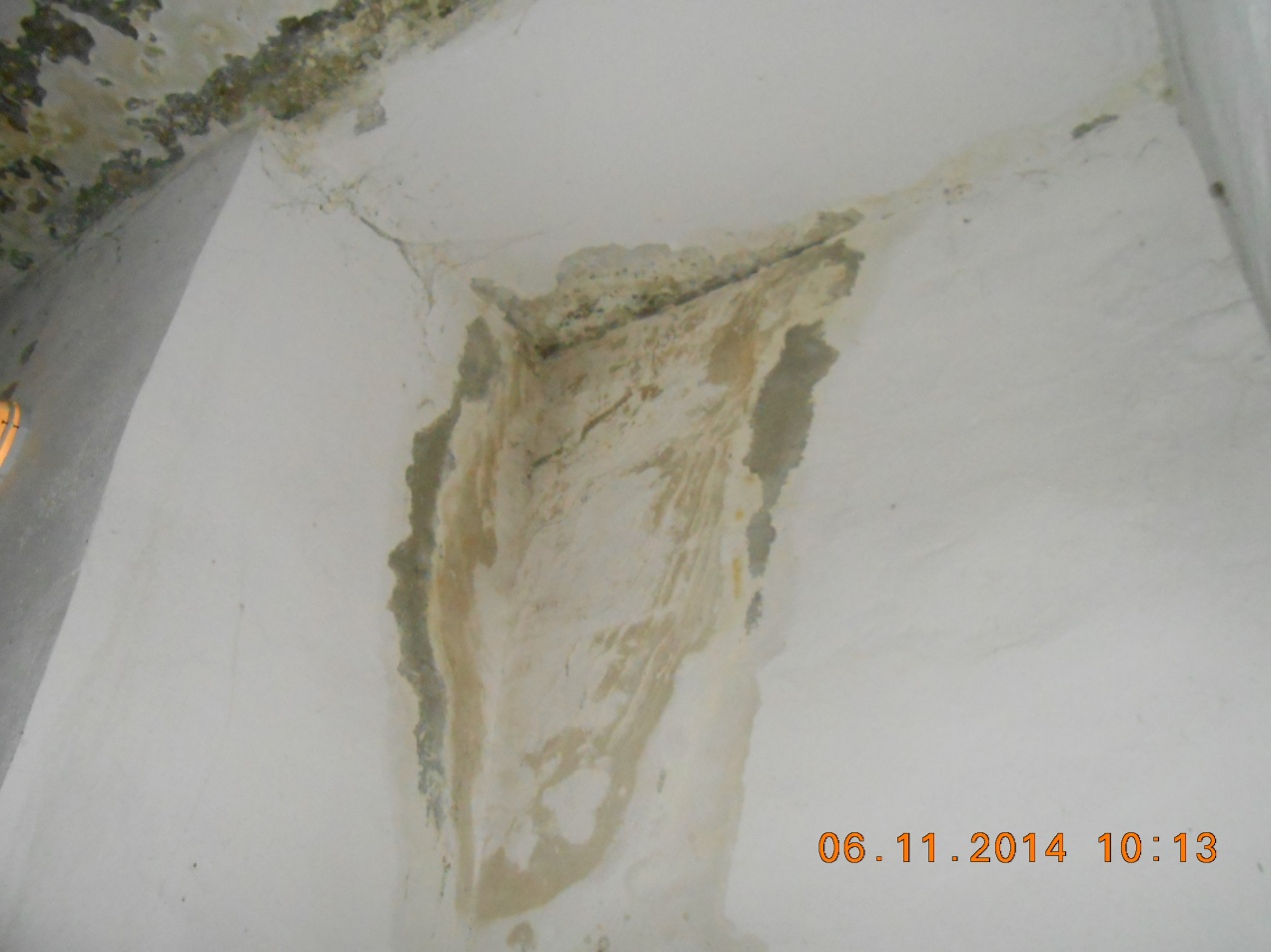 По результатам выездной внеплановой проверки 06.11.2014  ООО «УК «Спутник» выдано предписание об устранении выявленных нарушений, которое выполнено  10.12.2014.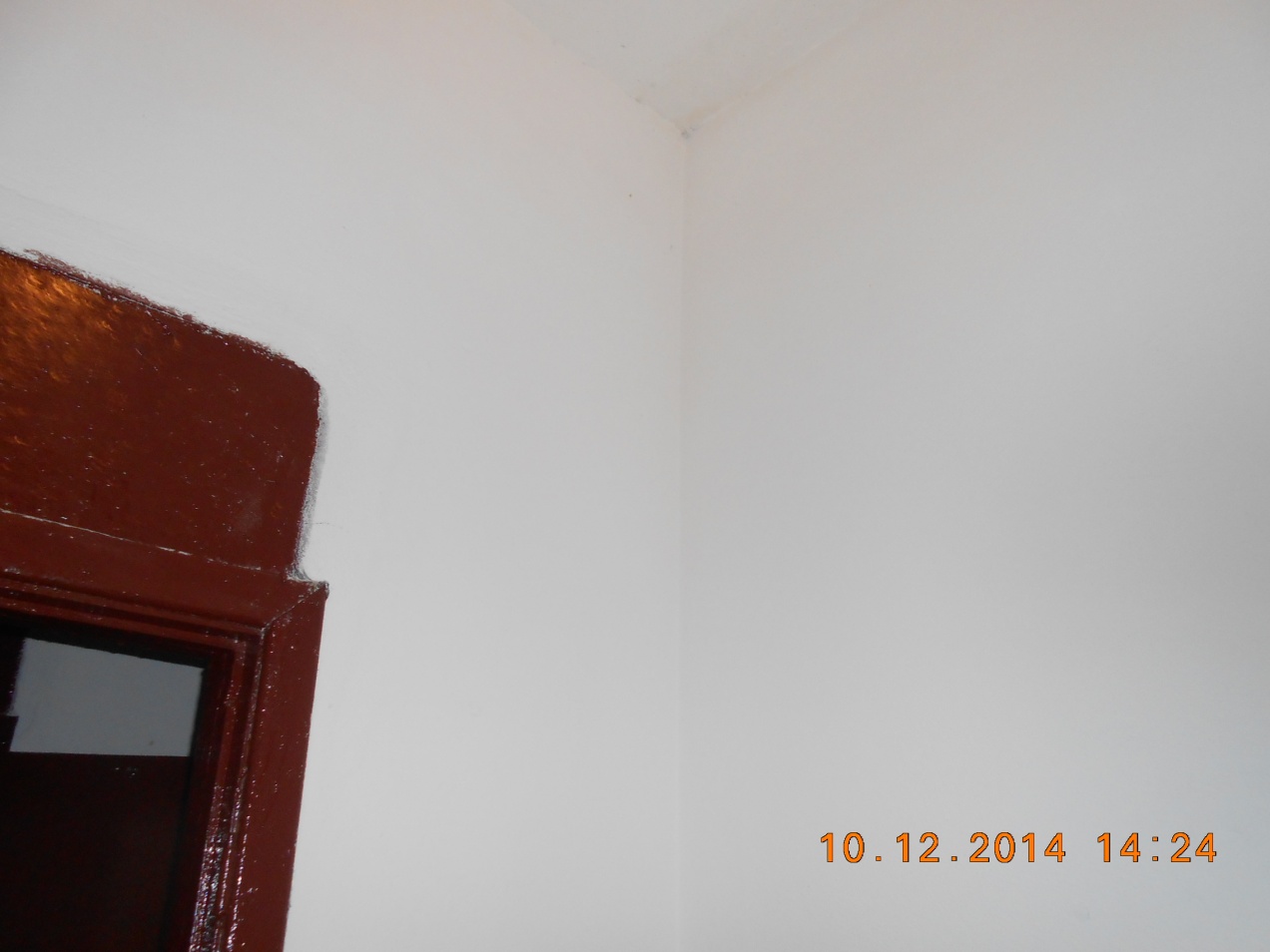 